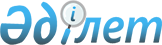 Атбасар ауданы әкімдігінің 2018 жылғы 31 мамырдағы № а-5/212 "Атбасар ауданының елді мекендерінде салық салу объектілерінің орналасқан жерін ескеретін аймаққа бөлу коэффициенттерін бекіту туралы" қаулысының күші жойылды деп тану туралыАқмола облысы Атбасар ауданы әкімдігінің 2019 жылғы 19 маусымдағы № а-6/261 қаулысы. Ақмола облысының Әділет департаментінде 2019 жылғы 21 маусымда № 7242 болып тіркелді
      РҚАО-ның ескертпесі.

      Құжаттың мәтінінде түпнұсқаның пунктуациясы мен орфографиясы сақталған.
      Қазақстан Республикасының 2016 жылғы 6 сәуірдегі "Құқықтық актілер туралы" Заңына сәйкес, Атбасар ауданының әкімдігі ҚАУЛЫ ЕТЕДІ:
      1. Атбасар ауданы әкімдігінің "Атбасар ауданының елді мекендерінде салық салу объектілерінің орналасқан жерін ескеретін аймаққа бөлу коэффициенттерін бекіту туралы" 2018 жылғы 31 мамырдағы № а-5/212 (Нормативтік құқықтық актілерді мемлекеттік тіркеу тізілімінде № 6682 тіркелген, 2018 жылғы 29 маусымда Қазақстан Республикасы нормативтік құқықтық актілерінің электрондық түрдегі эталондық бақылау банкінде жарияланған) қаулысының күші жойылды деп танылсын.
      2. Осы қаулы Ақмола облысының Әділет департаментінде мемлекеттік тіркелген күнінен бастап күшіне енеді және ресми жарияланған күнінен бастап қолданысқа енгізіледі.
					© 2012. Қазақстан Республикасы Әділет министрлігінің «Қазақстан Республикасының Заңнама және құқықтық ақпарат институты» ШЖҚ РМК
				
      Аудан әкімі

А.Қалжанов
